ΠΡΟΣΚΛΗΣΗ ΕΚΔΗΛΩΣΗΣ ΕΝΔΙΑΦΕΡΟΝΤΟΣ(Του άρθρου 118 του Ν. 4412/2016) 	Σε συνέχεια της Απόφασης Πρύτανη του Πανεπιστημίου Ιωαννίνων με αριθμ. πρωτ. 16872/08-04-2024 (24REQ014547542 2024-04-08), το Πανεπιστήμιο Ιωαννίνων καλεί όλους όσοι ενδιαφέρονται να καταθέσουν προσφορά για «Προμήθεια ψυκτικών υλικών για τις ανάγκες της Πανεπιστημιούπολης Ιωαννίνων 2024», CPV:42531000-7, συνολικού  προϋπολογισμού 36.207,01€ με ΦΠΑ 24%.Κριτήριο επιλογής αποτελεί η χαμηλότερη τιμή προσφοράς. Η παρούσα δαπάνη θα καλυφθεί από τον Τακτικό Προϋπολογισμό του Πανεπιστημίου Ιωαννίνων Κ.Α.Ε. 0863Α.      Παρακαλούμε, αφού λάβετε υπόψη τους όρους της Πρόσκλησης, να καταθέσετε τον φάκελο της προσφορά σας, στο Τμήμα Προμηθειών - Διεύθυνση Οικονομικής Διαχείρισης – Πανεπιστήμιο Ιωαννίνων  (ΜΕΤΑΒΑΤΙΚΟ ΚΤΙΡΙΟ 2ος  Όροφος Πανεπιστημιούπολη) μέχρι τις 30/05/2024 ΗΜΕΡΑ ΠΕΜΠΤΗ ΚΑΙ ΩΡΑ 11.00 Π.Μ.Απαραίτητη προϋπόθεση για τη συμμετοχή στη Διαγωνιστική διαδικασία είναι η αίτηση συμμετοχής (ΠΑΡΑΡΤΗΜΑ Ι), η οποία συνοδεύει τον φάκελο προσφοράς, να κατατίθεται στο Κεντρικό Πρωτόκολλο του Πανεπιστημίου Ιωαννίνων (ΜΕΤΑΒΑΤΙΚΟ ΚΤΙΡΙΟ, 2ος όροφος) μέχρι την ως άνω ημερομηνία και ώρα.Στην περίπτωση που η προσφορά υποβάλλεται από currier να δίδεται η σχετική οδηγία για υποβολή της αίτησης στο πρωτόκολλο.Ο φάκελος εξωτερικά θα αναγράφει τα εξής:       Προσφέρεται ελεύθερη, πλήρης, άμεση και δωρεάν ηλεκτρονική πρόσβαση στα αρχεία της πρόσκλησης εκδήλωσης ενδιαφέροντος στην ιστοσελίδα του Πανεπιστημίου: https://www.uoi.gr      Κάθε προσφορά που κατατίθεται πρέπει να ισχύει για χρονικό διάστημα τουλάχιστον 12 μηνών από την ημερομηνία κατάθεσης των προσφορών. Η αξιολόγηση των προσφορών θα λάβει χώρα στο Τμήμα Προμηθειών - Διεύθυνση Οικονομικής Διαχείρισης– Πανεπιστήμιο Ιωαννίνων  (ΜΕΤΑΒΑΤΙΚΟ ΚΤΙΡΙΟ 2ος  Όροφος) στις 30/05/2024 ΗΜΕΡΑ ΠΕΜΠΤΗ ΚΑΙ ΩΡΑ 12.00 Π.Μ..      Μετά την αξιολόγηση των προσφορών οι συμμετέχοντες θα ενημερωθούν (με email) για τα αποτελέσματα της αξιολόγησης και την κατάταξή τους. Προϋπόθεση συμμετοχής στη διαδικασία είναι η κύρια απασχόληση των συμμετεχόντων-φορέων να είναι συναφής με το αντικείμενο της υπηρεσίας.ΠΕΡΙΕΧΟΜΕΝΟ ΦΑΚΕΛΟΥ ΠΡΟΣΦΟΡΑΣΔήλωση συμμόρφωσηςΟικονομική προσφοράΑπόσπασμα Ποινικού μητρώου τελευταίου τρίμηνουΗ υποχρέωση προσκόμισης του ως άνω αποσπάσματος αφορά: α) στις περιπτώσεις εταιρειών περιορισμένης ευθύνης (Ε.Π.Ε.) και προσωπικών εταιρειών (Ο.Ε. και Ε.Ε.) τους διαχειριστές, και β) στις περιπτώσεις ανωνύμων εταιρειών (Α.Ε.) τον Διευθύνοντα Σύμβουλο, καθώς και όλα τα μέλη του Διοικητικού Συμβουλίου.Φορολογική ενημερότητα Ασφαλιστική ενημερότητα Εφόσον πρόκειται για νομικό πρόσωπο, αποδεικτικά έγγραφα νομιμοποίησης και εκπροσώπησης του νομικού προσώπου (άρθρο 93 του Ν.4412/2016).      Η υπογραφή του συμφωνητικού θα πραγματοποιηθεί, μετά από τη σχετική πρόσκληση, μέσα σε χρονικό διάστημα δεκαπέντε (15) ημερών. Σε περίπτωση αδυναμίας προσκόμισης των ανωτέρω πιστοποιητικών εντός της ορισθείσας προθεσμίας ο υποψήφιος ανάδοχος αποκλείεται από τη διαδικασία και καλείται ο αμέσως επόμενος στην κατάταξη συμμετέχων.      Το Π.Ι. διατηρεί την πλήρη και αποκλειστική ευχέρεια να ακυρώσει, αναστείλει, τροποποιήσει ή μεταθέσει χρονικά την παρούσα διαδικασία χωρίς προηγούμενη ενημέρωση, καθώς και να διακόψει διαπραγματεύσεις ή συνομιλίες σε οποιοδήποτε χρονικό σημείο, χωρίς καμία ευθύνη έναντι των συμμετεχόντων ή/και τρίτων προσώπων.       Σημειώνεται ότι ο ανάδοχος υποχρεούται να τηρεί τις υποχρεώσεις του που απορρέουν από τις διατάξεις της περιβαλλοντικής, κοινωνικοασφαλιστικής και εργατικής νομοθεσίας, που έχουν θεσπιστεί με το δίκαιο της Ένωσης, το εθνικό δίκαιο, συλλογικές συμβάσεις ή διεθνείς διατάξεις περιβαλλοντικού, κοινωνικού και εργατικού δικαίου, όπως αυτές απαριθμούνται στο Παράρτημα Χ του Προσαρτήματος Α του Ν. 4412/2016.       Τέλος, ενημερώνουμε ότι τον ανάδοχο βαρύνουν οι κρατήσεις υπέρ τρίτων και οι εισφορές που ισχύουν κατά το χρόνο υποβολής της προσφοράς, ανάλογα με το αντικείμενο της σύμβασης και την πηγή χρηματοδότησης.ΠΑΡΑΡΤΗΜΑ ΙΔΗΛΩΣΗ ΣΥΜΜΟΡΦΩΣΗΣ-ΤΕΧΝΙΚΕΣ ΠΡΟΔΙΑΓΡΑΦΕΣ  Στη στήλη: «Απάντηση προσφέροντος» πρέπει να αναγράφεται ρητά από τον προσφέροντα η λέξη «Ναι». Σε οποιαδήποτε άλλη περίπτωση, η προσφορά κρίνεται απαράδεκτη και απορρίπτεται.Ιωάννινα, ____ / _____ / 2024(ημερομηνία συμπλήρωσης)Ο προσφέρων(υπογραφή, ονοματεπώνυμο, σφραγίδα                                                                         Ιωάννινα   26/03 /2024  ΤΕΧΝΙΚΗ ΠΕΡΙΓΡΑΦΗΑντικείμενο της προμήθειας Αντικείμενο του έργου είναι η προμήθεια  ψυκτικών  υλικών για τις ανάγκες που παρουσιάστηκαν και προβλέπεται να παρουσιαστούν στο πλαίσιο της συντήρησης και αποκατάστασης  βλαβών στα κτίρια και υποδομές της Πανεπιστημιούπολης Ιωαννίνων .Τόπος και χρόνος υλοποίησης της  προμήθειας υλικώνΟ προμηθευτής υποχρεούται να παραδώσει τα υλικά εντός της προθεσμίας που αναγράφεται στη διακήρυξη ή/και τη σύμβαση .Τα είδη θα παραδίδονται από τον ανάδοχο στην αποθήκη του Τμ. Συντήρησης Παν/μίου Ιωαννίνων, στην οποία θα είναι παρόντες ο παραλαβών και η αρμόδια Επιτροπή Παραλαβής.Ιωάννινα     26/03/2024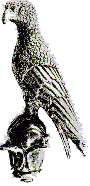         ΕΛΛΗΝΙΚΗ ΔΗΜΟΚΡΑΤΙΑ      ΠΑΝΕΠΙΣΤΗΜΙΟ ΙΩΑΝΝΙΝΩΝ                 ΠΡΥΤΑΝΕΙΑ  	         ………………………………………………………..          ΓΕΝΙΚΗ ΔΙΕΥΘΥΝΣΗ    ΟΙΚΟΝΟΜΙΚΗΣ ΔΙΑΧΕΙΡΙΣΗΣΠΡΟΓΡΑΜΜΑΤΙΣΜΟΥ ΚΑΙ ΑΝΑΠΤΥΞΗΣ      	…………………………………………………    Δ/ΝΣΗ ΟΙΚΟΝΟΜΙΚΗΣ ΔΙΑΧ/ΣΗΣ      ΤΜΗΜΑ  ΠΡΟΜΗΘΕΙΩΝ  Πληροφορίες 	:	ΑΧΙΛΛΕΑΣ ΣΙΝΤΟΣ  Τηλέφωνο   	:	26510 07289    e-mail     	:	 supplies@uoi.grΠρος:Κάθε ενδιαφερόμενοΠρος το Πανεπιστήμιο ΙωαννίνωνΔιεύθυνση Οικονομικής ΔιαχείρισηςΤμήμα Προμηθειών «ΠΡΟΣΦΟΡΑ ΓΙΑ ΤΗΝ ΠΡΟΣΚΛΗΣΗ ΑΡ. ΠΡΩΤ. …………./…..-…-2024.»«Προμήθεια ψυκτικών υλικών για τις ανάγκες της Πανεπιστημιούπολης Ιωαννίνων 2024»Η ΠΡΥΤΑΝΗΣΣυνημμέναΠΑΡΑΡΤΗΜΑ Ι – ΑΙΤΗΣΗ ΣΥΜΜΕΤΟΧΗΣΤΕΧΝΙΚΗ ΠΕΡΙΓΡΑΦΗΔήλωση συμμόρφωσης Έντυπο οικονομικής προσφοράς  Προϋπολογισμός                                ΑΝΝΑ Κ. ΜΠΑΤΙΣΤΑΤΟΥΑΙΤΗΣΗ ΣΥΜΜΕΤΟΧΗΣΑΙΤΗΣΗ ΣΥΜΜΕΤΟΧΗΣΠΡΟΣ ΤΟΠΑΝΕΠΙΣΤΗΜΙΟ ΙΩΑΝΝΙΝΩΝΔΙΕΥΘΥΝΣΗ ΟΙΚΟΝΟΜΙΚΗΣ  ΔΙΑΧΕΙΡΙΣΗΣΤΜΗΜΑ ΠΡΟΜΗΘΕΙΩΝΙΩΑΝΝΙΝΑΕΠΩΝΥΜΙΑ: Παρακαλούμε να κάνετε δεκτή τη συμμετοχή μας στην πρόσκληση «Προμήθεια ψυκτικών υλικών για τις ανάγκες της Πανεπιστημιούπολης Ιωαννίνων 2024» προϋπολογισμού 36.207,01€  με ΦΠΑ 24%.ΔΙΕΥΘΥΝΣΗ: ΑΦΜ:Παρακαλούμε να κάνετε δεκτή τη συμμετοχή μας στην πρόσκληση «Προμήθεια ψυκτικών υλικών για τις ανάγκες της Πανεπιστημιούπολης Ιωαννίνων 2024» προϋπολογισμού 36.207,01€  με ΦΠΑ 24%.ΤΗΛΕΦΩΝΟ: Παρακαλούμε να κάνετε δεκτή τη συμμετοχή μας στην πρόσκληση «Προμήθεια ψυκτικών υλικών για τις ανάγκες της Πανεπιστημιούπολης Ιωαννίνων 2024» προϋπολογισμού 36.207,01€  με ΦΠΑ 24%.FAX: Παρακαλούμε να κάνετε δεκτή τη συμμετοχή μας στην πρόσκληση «Προμήθεια ψυκτικών υλικών για τις ανάγκες της Πανεπιστημιούπολης Ιωαννίνων 2024» προϋπολογισμού 36.207,01€  με ΦΠΑ 24%.e-mail: Παρακαλούμε να κάνετε δεκτή τη συμμετοχή μας στην πρόσκληση «Προμήθεια ψυκτικών υλικών για τις ανάγκες της Πανεπιστημιούπολης Ιωαννίνων 2024» προϋπολογισμού 36.207,01€  με ΦΠΑ 24%.Παρακαλούμε να κάνετε δεκτή τη συμμετοχή μας στην πρόσκληση «Προμήθεια ψυκτικών υλικών για τις ανάγκες της Πανεπιστημιούπολης Ιωαννίνων 2024» προϋπολογισμού 36.207,01€  με ΦΠΑ 24%.Παρακαλούμε να κάνετε δεκτή τη συμμετοχή μας στην πρόσκληση «Προμήθεια ψυκτικών υλικών για τις ανάγκες της Πανεπιστημιούπολης Ιωαννίνων 2024» προϋπολογισμού 36.207,01€  με ΦΠΑ 24%.Ο ΑΙΤΩΝ(Σφραγίδα – υπογραφή) (Νόμιμος εκπρόσωπος)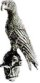 ΕΛΛΗΝΙΚΗ ΔΗΜΟΚΡΑΤΙΑΠΑΝΕΠΙΣΤΗΜΙΟ ΙΩΑΝΝΙΝΩΝΠΡΥΤΑΝΕΙΑΔ/ΝΣΗ ΤΕΧΝΙΚΩΝ ΥΠΗΡΕΣΙΩΝΤΜΗΜΑ ΜΕΛΕΤΩΝΈργο: Προμήθεια  ψυκτικών  υλικών  για  τις  ανάγκες  της Παν/πολης Ιωαννίνων  2024 .ΧαρακτηριστικόΥποχρεωτική απαίτησηΑπάντηση προσφέροντοςΟ προσφέρων έλαβε γνώση και συμφωνεί ανεπιφύλακτα με τους όρους της διακήρυξης και τα τεύχη που τη συνοδεύουνΝαιΤα προσφερόμενα υλικά κυκλοφορούν νόμιμα στην Ελληνική αγορά και φέρουν σήμανση CE σύμφωνα με τη στήλη (2): «Είδος υλικού-προδιαγραφή» του εντύπου οικονομικής προσφοράςΝαιΗ κατασκευή, λειτουργία, συνδεσμολογία των προσφερόμενων υλικών είναι σύμφωνη με τους εγκεκριμένους κανονισμούς των εθνικών και ευρωπαϊκών οργανισμών τυποποίησηςΝαι                         Ο                  συντάκτηςΠροϊστάμενος Τμ. Συντήρησης                  Αθανάσιος  ΖέρβαςΜηχανικός Δομικών Έργων Τ.Ε.                                                                    θεωρήθηκε                                                                                          Η  Προϊσταμένη                                                   Δ/νσης  Τεχνικών  Υπηρεσιών                                                                  Σταματία  Πασιά                                                         Ηλεκτρολόγος  ΜηχανικόςΕΛΛΗΝΙΚΗ ΔΗΜΟΚΡΑΤΙΑΠΑΝΕΠΙΣΤΗΜΙΟ ΙΩΑΝΝΙΝΩΝΠΡΥΤΑΝΕΙΑΔ/ΝΣΗ ΤΕΧΝΙΚΩΝ ΥΠΗΡΕΣΙΩΝΤΜΗΜΑ ΜΕΛΕΤΩΝΈργο: Προμήθεια  ψυκτικών  υλικών  για  τις  ανάγκες  της Παν/πολης Ιωαννίνων 2024 .                         Ο                  συντάκτηςΠροϊστάμενος Τμ. Συντήρησης                  Αθανάσιος  ΖέρβαςΜηχανικός Δομικών Έργων Τ.Ε.                         Ο                  συντάκτηςΠροϊστάμενος Τμ. Συντήρησης                  Αθανάσιος  ΖέρβαςΜηχανικός Δομικών Έργων Τ.Ε.                         Ο                  συντάκτηςΠροϊστάμενος Τμ. Συντήρησης                  Αθανάσιος  ΖέρβαςΜηχανικός Δομικών Έργων Τ.Ε.                                                                   θεωρήθηκε                                                                                          Η  Προϊσταμένη                                                  Δ/νσης  Τεχνικών  Υπηρεσιών                                                             Σταματία  Πασιά                                                    Ηλεκτρολόγος  Μηχανικός                                                                   θεωρήθηκε                                                                                          Η  Προϊσταμένη                                                  Δ/νσης  Τεχνικών  Υπηρεσιών                                                             Σταματία  Πασιά                                                    Ηλεκτρολόγος  ΜηχανικόςΠροϋπολογισμόςΠροϋπολογισμόςΠροϋπολογισμόςΠροϋπολογισμόςΠροϋπολογισμόςΠροϋπολογισμός    ΕΛΛΗΝΙΚΗ ΔΗΜΟΚΡΑΤΙΑ    ΕΛΛΗΝΙΚΗ ΔΗΜΟΚΡΑΤΙΑΕΡΓΟ:Προμήθεια  ψυκτικών  υλικών  για  τις  ανάγκες  της  Παν/πολης  Ιωαννίνων  2024 .Προμήθεια  ψυκτικών  υλικών  για  τις  ανάγκες  της  Παν/πολης  Ιωαννίνων  2024 .Προμήθεια  ψυκτικών  υλικών  για  τις  ανάγκες  της  Παν/πολης  Ιωαννίνων  2024 .ΠΑΝΕΠΙΣΤΗΜΙΟ ΙΩΑΝΝΙΝΩΝΠΑΝΕΠΙΣΤΗΜΙΟ ΙΩΑΝΝΙΝΩΝΠρομήθεια  ψυκτικών  υλικών  για  τις  ανάγκες  της  Παν/πολης  Ιωαννίνων  2024 .Προμήθεια  ψυκτικών  υλικών  για  τις  ανάγκες  της  Παν/πολης  Ιωαννίνων  2024 .Προμήθεια  ψυκτικών  υλικών  για  τις  ανάγκες  της  Παν/πολης  Ιωαννίνων  2024 .Δ/ΝΣΗ ΤΕΧΝΙΚΩΝ ΥΠΗΡΕΣΙΩΝΔ/ΝΣΗ ΤΕΧΝΙΚΩΝ ΥΠΗΡΕΣΙΩΝΠρομήθεια  ψυκτικών  υλικών  για  τις  ανάγκες  της  Παν/πολης  Ιωαννίνων  2024 .Προμήθεια  ψυκτικών  υλικών  για  τις  ανάγκες  της  Παν/πολης  Ιωαννίνων  2024 .Προμήθεια  ψυκτικών  υλικών  για  τις  ανάγκες  της  Παν/πολης  Ιωαννίνων  2024 .         ΤΜΗΜΑ ΜΕΛΕΤΩΝ         ΤΜΗΜΑ ΜΕΛΕΤΩΝA/αΕίδος  υλικού - προδιαγραφήΜονάδα μέτρησηςΠοσότηταΤιμή μονάδας χωρίς Φ.Π.Α. Αξία χωρίς Φ.Π.Α. (1)(2)(3)(4)(5)(6) = (4)*(5)1Αεροψυκτήρας , κύβος οροφής , συντήρησης , χωρίς αντιστάσεις , 4Hp , για ψυκτικό αέριο R422d , ενδεικτικού τύπου  FRIGOPLAST  SA  , typ: SGO - 305  , CE .τεμάχιο112501.250,002Ανεμιστήρας  Φ350  (YWF-4E-350S)  αξονικός  εξωτερικός  , με μοτέρ  230V   50HZ   0,65A   126W   1420 rpm  , με  διάμετρο φτερού  Φ350mm + πλέγμα Φ400mm , με διέυθυνση ροής αέρα κατά του μοτέρ (Air flow direction "V" )  να  ρουφάει (S)  ,  CE .τεμάχιο3100,00300,003Ανεμιστήρας  Φ450  (YWF-4D-450S)  αξονικός  εξωτερικός  , με μοτέρ  380V   50HZ   1,20A   250W   1350 rpm  , με  διάμετρο φτερού  Φ450mm + πλέγμα Φ500mm , με διέυθυνση ροής αέρα κατά του μοτέρ (Air flow direction "V" )  να  ρουφάει (S)  ,  CE .τεμάχιο2120,00240,004Ανεμιστήρας  Φ500  (YWF-4E-500S)  αξονικός  εξωτερικός  , με μοτέρ  230V   50HZ   1,85A   420W   1300 rpm  , με  διάμετρο φτερού  Φ500mm + πλέγμα Φ570mm , με διέυθυνση ροής αέρα κατά του μοτέρ (Air flow direction "V" )  να  ρουφάει (S)  ,  CE .τεμάχιο2130,00260,005Ανεμιστήρας  Φ500  (YWF-4D-500S)  αξονικός  εξωτερικός  , με μοτέρ  380V   50HZ   0,90A   450W   1300 rpm  , με  διάμετρο φτερού  Φ500mm + πλέγμα Φ570mm , με διέυθυνση ροής αέρα κατά του μοτέρ (Air flow direction "V" )  να  ρουφάει (S)  ,  CE .τεμάχιο1180,00180,006Ανεμιστήρας  Φ630  (YWF-4DE-630S)  αξονικός  εξωτερικός  , με μοτέρ  380V   50HZ   1,8A   880W   1320 rpm  , με  διάμετρο φτερού  Φ630mm + πλέγμα Φ740mm , με διέυθυνση ροής αέρα κατά του μοτέρ (Air flow direction "V" )  να  ρουφάει (S)  ,  CE .τεμάχιο6230,001.380,007Ανιχνευτής διαρροών σε μορφή σπρέυ με χειροκίνητη αντλία , για διαρροές σε ψυκτικά υγρά , 500ml / τεμάχιο , ενδεικτικού τύπου Carlyloc  ,  CE .τεμάχιο512,0060,008Ανταλλακτικό Orifice  Νο 03 , για εκτονωτική βαλβίδα  Danfoss  , CE .τεμάχιο320,0060,009Βόρακας  HARRIS  για  χαλκοκολλήσεις  100 gr/τεμάχιο .τεμάχιο15,005,0010Δείκτης ροής ψυκτικού υγρού  1/2" , βιδωτός με ρακόρ , CE .τεμάχιο110,0010,0011Δείκτης ροής ψυκτικού υγρού  1/4" , βιδωτός με ρακόρ , CE .τεμάχιο110,0010,0012Δείκτης ροής ψυκτικού υγρού  3/8" , βιδωτός με ρακόρ , CE .τεμάχιο310,0030,0013 Διακόπτης ροής ( Flow switch )  1" , για ψυκτικά  υγρά  ,  Siemens QVE 1900 , CE . τεμάχιο3170,00510,0014 Διαφορικός  πρεσσοστάτης  αέρα , Siemens  HNAC  QBM 81-3 , 080918 , 1(0,5)A / 250~ , +20…300Pa , IP54 , CE . τεμάχιο560,00300,0015 Διαφορικός  πρεσσοστάτης  αέρα , Siemens  HNAC  QBM 81-5 , 090227 , 1(0,5)A / 250~ , +50…500Pa , IP54 , CE . τεμάχιο260,00120,0016 Διαφορικός  πρεσσοστάτης  νερού , SFS-105-M1   G1/4"  ,  250VA - 10(3)A , -20…+100˚C , IP40 , CE . τεμάχιο1120,00120,0017Θερμοστάτης ηλεκτρονικός , με μία (1) έξοδο , για σύνδεση σε πάνελ (με οπή 71Χ29mm) , με προστασία εμπρός IP65 , θερμοκρασία απο  -50...+105 ˚C , 230V~ ±10% , 50/60 ΗΖ , ενδεικτικού τύπου  RANCO R102 , CE .τεμάχιο545,00225,0018Θερμοστάτης  απόψυξης  ηλεκτρονικός , με 3 ρελέ και 2 αισθητήρια  , για σύνδεση σε πάνελ (με οπή 71Χ29mm) , με προστασία εμπρός  IP65 , θερμοκρασία απο  -50...+120 ˚C , 230V  ±10% , 50/60 ΗΖ , ενδεικτικού  τύπου  LAE AT2-5BS 4E-G , CE .τεμάχιο280,00160,0019Θερμοστάτης χώρου , για 2-σωλήνια fan coils , με επιλογέα θέρμανση/ψύξη  και  επιλογέα  0-1-2-3  ταχυτήτων  ανεμιστήρα , 230V AC  ,  περιστροφική  ρύθμιση  θερμοκρασίας  0-30˚C , επίτοιχος  ,  ενδεικτικού  τύπου  Siemens RAB 11 , CE .τεμάχιο225,0050,0020Ιμάντας  βιομηχανικός  SPA  1060  με  τραπεζοειδή  διατομή , για  μεταφορά  κίνησης.τεμάχιο310,0030,0021Ιμάντας  βιομηχανικός  SPA  1090  CL    με  τραπεζοειδή  διατομή , για  μεταφορά  κίνησης.τεμάχιο612,0072,0022Ιμάντας  βιομηχανικός  SPA  1950   με  τραπεζοειδή  διατομή , για  μεταφορά  κίνησης.τεμάχιο512,0060,0023Ιμάντας  βιομηχανικός  SPB  1600  με  τραπεζοειδή  διατομή , για  μεταφορά  κίνησης.τεμάχιο615,0090,0024Ιμάντας  βιομηχανικός  SPB  1800  με  τραπεζοειδή  διατομή , για  μεταφορά  κίνησης.τεμάχιο618,00108,0025Ιμάντας  βιομηχανικός  SPZ  1077  με  τραπεζοειδή  διατομή , για  μεταφορά  κίνησης.τεμάχιο310,0030,0026Ιμάντας  βιομηχανικός  SPZ  1462   με  τραπεζοειδή  διατομή , για  μεταφορά  κίνησης.τεμάχιο312,0036,0027Ιμάντας  βιομηχανικός  SPZ  1470   με  τραπεζοειδή  διατομή , για  μεταφορά  κίνησης.τεμάχιο612,0072,0028Ιμάντας βιομηχανικός 13mm Χ 1075mm  ή  Α 42+1/2"  σε ίντσες , με τραπεζοειδή διατομή , για μεταφορά κίνησης .τεμάχιο312,0036,0029Ιμάντας βιομηχανικός 13mm Χ 1090mm  ή  Α 43"  σε ίντσες , με τραπεζοειδή διατομή , για μεταφορά κίνησης .τεμάχιο612,0072,0030Ιμάντας βιομηχανικός 13mm Χ 1680mm  ή  Α 66"  σε ίντσες , με τραπεζοειδή διατομή , για μεταφορά κίνησης .τεμάχιο1015,00150,0031Ιμάντας βιομηχανικός 13mm Χ 1860mm  ή  Α 73 σε ίντσες , με τραπεζοειδή διατομή , για μεταφορά κίνησης .τεμάχιο315,0045,0032Ιμάντας βιομηχανικός 17mm Χ 1320mm  ή  Β 52 σε ίντσες , με τραπεζοειδή διατομή , για μεταφορά κίνησης .τεμάχιο1015,00150,0033Ιμάντας βιομηχανικός 17mm Χ 1350mm  ή  Β 53 σε ίντσες , με τραπεζοειδή διατομή , για μεταφορά κίνησης .τεμάχιο1015,00150,0034Ιμάντας βιομηχανικός 17mm Χ 1650mm  ή  Β 65 σε ίντσες , με τραπεζοειδή διατομή , για μεταφορά κίνησης .τεμάχιο1018,00180,0035Ιμάντας βιομηχανικός 17mm Χ 1725mm  ή  Β 68 σε ίντσες , με τραπεζοειδή διατομή , για μεταφορά κίνησης .τεμάχιο1018,00180,0036 Μονωτικό σωλήνων εύκαμπτο , από συνθετικό καουτσούκ , για εφαρμογές κλιματισμού ψύξης θέρμανσης , διαστάσεων 9mm X 22mm (πάχος  μόνωσης Χ εσωτερική διάμετρος) , για σωλήνα 1/2"  , σε τεμάχια μήκους 2m  και  συσκευασμένα  σε  κουτί   ,  CE . μέτρο1342,10281,4037 Μονωτικό σωλήνων εύκαμπτο , από συνθετικό καουτσούκ , για εφαρμογές κλιματισμού ψύξης θέρμανσης , διαστάσεων 9m X 28mm  (πάχος  μόνωσης Χ εσωτερική διάμετρος) , για σωλήνα 3/4" ,  σε τεμάχια μήκους 2m  και  συσκευασμένα  σε  κουτί  , CE . μέτρο1002,20220,0038 Μονωτικό σωλήνων εύκαμπτο , από συνθετικό καουτσούκ , για εφαρμογές κλιματισμού ψύξης θέρμανσης , διαστάσεων 9mm X 35mm  (πάχος  μόνωσης Χ εσωτερική διάμετρος) , για σωλήνα 1" , σε τεμάχια μήκους 2m και  συσκευασμένα  σε  κουτί  , CE . μέτρο802,30184,0039 Μονωτικό σωλήνων εύκαμπτο , από συνθετικό καουτσούκ , για εφαρμογές κλιματισμού ψύξης θέρμανσης , διαστάσεων 9mm X 42mm  (πάχος  μόνωσης Χ εσωτερική διάμετρος) , για σωλήνα 1+1/4" , σε τεμάχια μήκους 2m  και  συσκευασμένα  σε  κουτί  , CE . μέτρο722,60187,2040 Μονωτικό σωλήνων εύκαμπτο , από συνθετικό καουτσούκ , για εφαρμογές κλιματισμού ψύξης θέρμανσης , διαστάσεων 9mm X 54mm  (πάχος  μόνωσης Χ εσωτερική διάμετρος) , για σωλήνα 2" , σε τεμάχια μήκους 2m  και  συσκευασμένα  σε  κουτί  , CE . μέτρο422,80117,6041 Μοτέρ ηλεκτρικό βάνας ( Σερβομοτέρ ) ,  AC/DC 24V  ,  Y:DC 0…10V  ,  5,3VA  , Siemens   SAS61.03  , CE . τεμάχιο2240,00480,0042 Μοτέρ ηλεκτρικό βάνας ( Σερβομοτέρ ) ,  AC/DC 24V  ,  Y:DC 0…10V  ,  8,0VA  , IP54  Class2 , Siemens   SAX61.03  , CE . τεμάχιο2440,00880,0043 Μοτέρ ηλεκτρικό τρίοδης βάνας ( Σερβομοτέρ ) , Siemens  Acvatix  SSC 61  US LISTED 197N , AC/DC 24V , DC 0…10V , 50/60HZ , 2VA , CE. τεμάχιο6200,001.200,0044Πιεσοστάτης διπλός , υψηλής-χαμηλής με auto reset ,χρησιμοποιείται σαν αυτοματισμός ασφαλείας (για πιθανή διαρροή φρέον , προστασία ενάντια στον πάγο , για  οριοθέτηση  χαμηλής-υψηλής  πίεσης) , με συνδέσεις  1/4"  flare  αρσενικές , ενδεικτικού  τύπου  Ranco 017H-4701   L.P./H.P. , CE .τεμάχιο540,00200,0045Πιεσοστάτης διπλός , υψηλής-χαμηλής με manual reset ,χρησιμοποιείται σαν αυτοματισμός ασφαλείας (για πιθανή διαρροή φρέον , προστασία ενάντια στον πάγο , για  οριοθέτηση  χαμηλής-υψηλής  πίεσης) , με συνδέσεις  1/4"  flare  αρσενικές , ενδεικτικού  τύπου  Ranco 017H-4705  L.P./H.P. , CE .τεμάχιο540,00200,0046 Πυκνωτής  μονίμου  λειτουργίας  με μεταλλικό  περίβλημα   30 μf / 400V   ±10% και  τετραπλά  άκρα  σύνδεσης ,  CE . τεμάχιο206,00120,0047 Πυκνωτής  μονίμου  λειτουργίας  διπλός (για σύνδεση  με  συμπιεστή  και  ανεμιστήρα ,  με μεταλλικό  περίβλημα   30 μf +1,5 μf / 400V   ±10%  και  τετραπλά  άκρα  σύνδεσης ,  CE . τεμάχιο58,0040,0048 Πυκνωτής  μονίμου  λειτουργίας  διπλός (για σύνδεση  με  συμπιεστή  και  ανεμιστήρα ,  με μεταλλικό  περίβλημα   30 μf + 6 μf / 400V   ±10%  και  τετραπλά  άκρα  σύνδεσης ,  CE . τεμάχιο58,0040,0049 Πυκνωτής  μονίμου  λειτουργίας  διπλός (για σύνδεση  με  συμπιεστή  και  ανεμιστήρα ,  με μεταλλικό  περίβλημα   35 μf + 1,5 μf / 400V   ±10%  και  τετραπλά  άκρα  σύνδεσης ,  CE . τεμάχιο58,0040,0050 Πυκνωτής  μονίμου  λειτουργίας  διπλός (για σύνδεση  με  συμπιεστή  και  ανεμιστήρα ,  με μεταλλικό  περίβλημα   35 μf + 5 μf / 400V   ±10%  και  τετραπλά  άκρα  σύνδεσης ,  CE . τεμάχιο58,0040,0051 Πυκνωτής  μονίμου  λειτουργίας  διπλός (για σύνδεση  με  συμπιεστή  και  ανεμιστήρα ,  με μεταλλικό  περίβλημα   40 μf + 1,5 μf / 400V   ±10%  και  τετραπλά  άκρα  σύνδεσης ,  CE . τεμάχιο58,0040,0052 Πυκνωτής  μονίμου  λειτουργίας  διπλός (για σύνδεση  με  συμπιεστή  και  ανεμιστήρα ,  με μεταλλικό  περίβλημα   40 μf + 5 μf / 400V   ±10%  και  τετραπλά  άκρα  σύνδεσης ,  CE . τεμάχιο58,0040,0053 Πυκνωτής  μονίμου  λειτουργίας  διπλός (για σύνδεση  με  συμπιεστή  και  ανεμιστήρα ,  με μεταλλικό  περίβλημα   45 μf + 2,5 μf / 400V   ±10%  και  τετραπλά  άκρα  σύνδεσης ,  CE . τεμάχιο58,0040,0054 Πυκνωτής  μονίμου  λειτουργίας  διπλός (για σύνδεση  με  συμπιεστή  και  ανεμιστήρα ,  με μεταλλικό  περίβλημα   45 μf + 5 μf / 400V   ±10%  και  τετραπλά  άκρα  σύνδεσης ,  CE . τεμάχιο58,0040,0055 Ρακόρ  1/2"  για  ψυκτική  χαλκοσωλήνα  1/2" , ορειχάλκινο. τεμάχιο203,0060,0056 Ρακόρ  1/4"  για  ψυκτική  χαλκοσωλήνα  1/4" , ορειχάλκινο. τεμάχιο202,8056,0057 Ρακόρ  3/8"  για  ψυκτική  χαλκοσωλήνα  3/8" , ορειχάλκινο. τεμάχιο202,8056,0058 Ρακόρ  5/8"  για  ψυκτική  χαλκοσωλήνα  5/8" , ορειχάλκινο. τεμάχιο203,5070,0059Συμπιεστής  , ενδεικτικού  τύπου Bitzer  2FC-32Y-405  ,CE .τεμάχιο11400,001.400,0060 Φίλτρο αεραγωγού κλιματιστικής μονάδας , με περιμετρικό πλαίσιο γαλβανιζέ 48mm  , αμφίπλευρα με πλέγμα Ζικ-Ζακ , διαστάσεων  287mm Χ 287mm Χ 48mm , κλάση φίλτρου G3 κατά EN 779  80 ≤ Am < 90 , CE . τεμάχιο312,0036,0061 Φίλτρο αεραγωγού κλιματιστικής μονάδας , με περιμετρικό πλαίσιο γαλβανιζέ 48mm , αμφίπλευρα με πλέγμα Ζικ-Ζακ , διαστάσεων  287mm Χ 490mm Χ 48mm , κλάση φίλτρου G3  κατά  EN 779   80 ≤ Am < 90 , CE . τεμάχιο315,0045,0062 Φίλτρο αεραγωγού κλιματιστικής μονάδας , με περιμετρικό πλαίσιο γαλβανιζέ 48mm , αμφίπλευρα με πλέγμα Ζικ-Ζακ , διαστάσεων  287mm Χ 592mm Χ 48mm , κλάση φίλτρου G3  κατά  EN 779   80 ≤ Am < 90 , CE . τεμάχιο1515,00225,0063 Φίλτρο αεραγωγού κλιματιστικής μονάδας , με περιμετρικό πλαίσιο γαλβανιζέ 48mm , αμφίπλευρα με πλέγμα Ζικ-Ζακ , διαστάσεων  592mm Χ 592mm Χ 48mm , κλάση φίλτρου G3  κατά  EN 779   80 ≤ Am < 90 , CE . τεμάχιο1518,00270,0064 Φίλτρο σακούλας  (σακόφιλτρο)  αεραγωγού κλιματιστικής μονάδας , με πλαίσιο γαλβανιζέ , διαστάσεων  πλάτος-μήκος-βάθος σακούλας  287mm Χ 287mm Χ 535mm , κατηγορία φίλτρου F7 , κατά EN779 ,  80 ≤ Em < 90 , CE τεμάχιο225,0050,0065 Φίλτρο σακούλας  (σακόφιλτρο)  αεραγωγού κλιματιστικής μονάδας , με πλαίσιο γαλβανιζέ , διαστάσεων  πλάτος-μήκος-βάθος σακούλας  287mm Χ 490mm Χ 535mm , κατηγορία φίλτρου F7 , κατά EN779 ,  80 ≤ Em < 90 , CE τεμάχιο230,0060,0066 Ψυκτικό υγρό  R-422D , σε επαναπληρούμενη φιάλη  12Kgr , CE . Το ψυκτικό υγρό θα τοποθετηθεί σε φιάλες οι οποίες βρίσκονται στην αποθήκη Συντήρησης (χρειάζονται έλεγχο ασφαλείας) . κιλό15065,009.750,0067 Ψυκτικό υγρό R407 C  σε επαναπληρούμενη φιάλη 12Kgr , CE . Το ψυκτικό υγρό θα τοποθετηθεί σε φιάλες οι οποίες βρίσκονται στην αποθήκη Συντήρησης (χρειάζονται έλεγχο ασφαλείας) . κιλό12050,006.000,00Συνολική αξία χωρίς Φ.Π.Α. 24% Συνολική αξία χωρίς Φ.Π.Α. 24% Συνολική αξία χωρίς Φ.Π.Α. 24% 29.199,20Φ.Π.Α. 24% Φ.Π.Α. 24% Φ.Π.Α. 24% 7.007,81Συνολική αξία με Φ.Π.Α. 24% Συνολική αξία με Φ.Π.Α. 24% Συνολική αξία με Φ.Π.Α. 24% 36.207,01Ιωάννινα …..... 26/03/2024                       Ο                                                                                                            Ο                                                                                     ΘεωρήθηκεΘεωρήθηκε                συντάκτης                                                                                  συντάκτης                                                                  Η  ΠροϊσταμένηΗ  ΠροϊσταμένηΠροϊστάμενος Τμ. Συντήρησης                                                Προϊστάμενος Τμ. Συντήρησης                                                Δ/νσης  Τεχνικών  ΥπηρεσιώνΔ/νσης  Τεχνικών  Υπηρεσιών         Αθανάσιος  Ζέρβας                                                           Αθανάσιος  Ζέρβας                                                  Σταματία  ΠασιάΣταματία  ΠασιάΜηχανικός Δομικών Εργων  Τ.Ε.                                   Μηχανικός Δομικών Εργων  Τ.Ε.                                   Ηλεκτρολόγος  ΜηχανικόςΗλεκτρολόγος  ΜηχανικόςA/αΕίδος  υλικού - προδιαγραφήΜονάδα μέτρησηςΠοσότηταΤιμή μονάδας χωρίς Φ.Π.Α. (σύμφωνα με τον προϋπολογισμό)Αξία χωρίς Φ.Π.Α. (σύμφωνα με τον προϋπολογισμό)Τιμή μονάδας χωρίς Φ.Π.Α. (σύμφωνα με την προσφορά)Αξία χωρίς Φ.Π.Α. (σύμφωνα με την προσφορά)(1)(2)(3)(4)(5)(6) = (4)*(5)(7)(8) = (4)*(7)1Αεροψυκτήρας , κύβος οροφής , συντήρησης , χωρίς αντιστάσεις , 4Hp , για ψυκτικό αέριο R422d , ενδεικτικού τύπου  FRIGOPLAST  SA  , typ: SGO - 305  , CE .τεμάχιο112501250,002Ανεμιστήρας  Φ350  (YWF-4E-350S)  αξονικός  εξωτερικός  , με μοτέρ  230V   50HZ   0,65A   126W   1420 rpm  , με  διάμετρο φτερού  Φ350mm + πλέγμα Φ400mm , με διέυθυνση ροής αέρα κατά του μοτέρ (Air flow direction "V" )  να  ρουφάει (S)  ,  CE .τεμάχιο3100,00300,003Ανεμιστήρας  Φ450  (YWF-4D-450S)  αξονικός  εξωτερικός  , με μοτέρ  380V   50HZ   1,20A   250W   1350 rpm  , με  διάμετρο φτερού  Φ450mm + πλέγμα Φ500mm , με διέυθυνση ροής αέρα κατά του μοτέρ (Air flow direction "V" )  να  ρουφάει (S)  ,  CE .τεμάχιο2120,00240,004Ανεμιστήρας  Φ500  (YWF-4E-500S)  αξονικός  εξωτερικός  , με μοτέρ  230V   50HZ   1,85A   420W   1300 rpm  , με  διάμετρο φτερού  Φ500mm + πλέγμα Φ570mm , με διέυθυνση ροής αέρα κατά του μοτέρ (Air flow direction "V" )  να  ρουφάει (S)  ,  CE .τεμάχιο2130,00260,005Ανεμιστήρας  Φ500  (YWF-4D-500S)  αξονικός  εξωτερικός  , με μοτέρ  380V   50HZ   0,90A   450W   1300 rpm  , με  διάμετρο φτερού  Φ500mm + πλέγμα Φ570mm , με διέυθυνση ροής αέρα κατά του μοτέρ (Air flow direction "V" )  να  ρουφάει (S)  ,  CE .τεμάχιο1180,00180,006Ανεμιστήρας  Φ630  (YWF-4DE-630S)  αξονικός  εξωτερικός  , με μοτέρ  380V   50HZ   1,8A   880W   1320 rpm  , με  διάμετρο φτερού  Φ630mm + πλέγμα Φ740mm , με διέυθυνση ροής αέρα κατά του μοτέρ (Air flow direction "V" )  να  ρουφάει (S)  ,  CE .τεμάχιο6230,001380,007Ανιχνευτής διαρροών σε μορφή σπρέυ με χειροκίνητη αντλία , για διαρροές σε ψυκτικά υγρά , 500ml / τεμάχιο , ενδεικτικού τύπου Carlyloc  ,  CE .τεμάχιο512,0060,008Ανταλλακτικό Orifice  Νο 03 , για εκτονωτική βαλβίδα  Danfoss  , CE .τεμάχιο320,0060,009Βόρακας  HARRIS  για  χαλκοκολλήσεις  100 gr/τεμάχιο .τεμάχιο15,005,0010Δείκτης ροής ψυκτικού υγρού  1/2" , βιδωτός με ρακόρ , CE .τεμάχιο110,0010,0011Δείκτης ροής ψυκτικού υγρού  1/4" , βιδωτός με ρακόρ , CE .τεμάχιο110,0010,0012Δείκτης ροής ψυκτικού υγρού  3/8" , βιδωτός με ρακόρ , CE .τεμάχιο310,0030,0013 Διακόπτης ροής ( Flow switch )  1" , για ψυκτικά  υγρά  ,  Siemens QVE 1900 , CE . τεμάχιο3170,00510,0014 Διαφορικός  πρεσσοστάτης  αέρα , Siemens  HNAC  QBM 81-3 , 080918 , 1(0,5)A / 250~ , +20…300Pa , IP54 , CE . τεμάχιο560,00300,0015 Διαφορικός  πρεσσοστάτης  αέρα , Siemens  HNAC  QBM 81-5 , 090227 , 1(0,5)A / 250~ , +50…500Pa , IP54 , CE . τεμάχιο260,00120,0016 Διαφορικός  πρεσσοστάτης  νερού , SFS-105-M1   G1/4"  ,  250VA - 10(3)A , -20…+100˚C , IP40 , CE . τεμάχιο1120,00120,0017Θερμοστάτης ηλεκτρονικός , με μία (1) έξοδο , για σύνδεση σε πάνελ (με οπή 71Χ29mm) , με προστασία εμπρός IP65 , θερμοκρασία απο  -50...+105 ˚C , 230V~ ±10% , 50/60 ΗΖ , ενδεικτικού τύπου  RANCO R102 , CE .τεμάχιο545,00225,0018Θερμοστάτης  απόψυξης  ηλεκτρονικός , με 3 ρελέ και 2 αισθητήρια  , για σύνδεση σε πάνελ (με οπή 71Χ29mm) , με προστασία εμπρός  IP65 , θερμοκρασία απο  -50...+120 ˚C , 230V  ±10% , 50/60 ΗΖ , ενδεικτικού  τύπου  LAE AT2-5BS 4E-G , CE .τεμάχιο280,00160,0019Θερμοστάτης χώρου , για 2-σωλήνια fan coils , με επιλογέα θέρμανση/ψύξη  και  επιλογέα  0-1-2-3  ταχυτήτων  ανεμιστήρα , 230V AC  ,  περιστροφική  ρύθμιση  θερμοκρασίας  0-30˚C , επίτοιχος  ,  ενδεικτικού  τύπου  Siemens RAB 11 , CE .τεμάχιο225,0050,0020Ιμάντας  βιομηχανικός  SPA  1060  με  τραπεζοειδή  διατομή , για  μεταφορά  κίνησης.τεμάχιο310,0030,0021Ιμάντας  βιομηχανικός  SPA  1090  CL    με  τραπεζοειδή  διατομή , για  μεταφορά  κίνησης.τεμάχιο612,0072,0022Ιμάντας  βιομηχανικός  SPA  1950   με  τραπεζοειδή  διατομή , για  μεταφορά  κίνησης.τεμάχιο512,0060,0023Ιμάντας  βιομηχανικός  SPB  1600  με  τραπεζοειδή  διατομή , για  μεταφορά  κίνησης.τεμάχιο615,0090,0024Ιμάντας  βιομηχανικός  SPB  1800  με  τραπεζοειδή  διατομή , για  μεταφορά  κίνησης.τεμάχιο618,00108,0025Ιμάντας  βιομηχανικός  SPZ  1077  με  τραπεζοειδή  διατομή , για  μεταφορά  κίνησης.τεμάχιο310,0030,0026Ιμάντας  βιομηχανικός  SPZ  1462   με  τραπεζοειδή  διατομή , για  μεταφορά  κίνησης.τεμάχιο312,0036,0027Ιμάντας  βιομηχανικός  SPZ  1470   με  τραπεζοειδή  διατομή , για  μεταφορά  κίνησης.τεμάχιο612,0072,0028Ιμάντας βιομηχανικός 13mm Χ 1075mm  ή  Α 42+1/2"  σε ίντσες , με τραπεζοειδή διατομή , για μεταφορά κίνησης .τεμάχιο312,0036,0029Ιμάντας βιομηχανικός 13mm Χ 1090mm  ή  Α 43"  σε ίντσες , με τραπεζοειδή διατομή , για μεταφορά κίνησης .τεμάχιο612,0072,0030Ιμάντας βιομηχανικός 13mm Χ 1680mm  ή  Α 66"  σε ίντσες , με τραπεζοειδή διατομή , για μεταφορά κίνησης .τεμάχιο1015,00150,0031Ιμάντας βιομηχανικός 13mm Χ 1860mm  ή  Α 73 σε ίντσες , με τραπεζοειδή διατομή , για μεταφορά κίνησης .τεμάχιο315,0045,0032Ιμάντας βιομηχανικός 17mm Χ 1320mm  ή  Β 52 σε ίντσες , με τραπεζοειδή διατομή , για μεταφορά κίνησης .τεμάχιο1015,00150,0033Ιμάντας βιομηχανικός 17mm Χ 1350mm  ή  Β 53 σε ίντσες , με τραπεζοειδή διατομή , για μεταφορά κίνησης .τεμάχιο1015,00150,0034Ιμάντας βιομηχανικός 17mm Χ 1650mm  ή  Β 65 σε ίντσες , με τραπεζοειδή διατομή , για μεταφορά κίνησης .τεμάχιο1018,00180,0035Ιμάντας βιομηχανικός 17mm Χ 1725mm  ή  Β 68 σε ίντσες , με τραπεζοειδή διατομή , για μεταφορά κίνησης .τεμάχιο1018,00180,0036 Μονωτικό σωλήνων εύκαμπτο , από συνθετικό καουτσούκ , για εφαρμογές κλιματισμού ψύξης θέρμανσης , διαστάσεων 9mm X 22mm (πάχος  μόνωσης Χ εσωτερική διάμετρος) , για σωλήνα 1/2"  , σε τεμάχια μήκους 2m  και  συσκευασμένα  σε  κουτί   ,  CE . μέτρο1342,10281,4037 Μονωτικό σωλήνων εύκαμπτο , από συνθετικό καουτσούκ , για εφαρμογές κλιματισμού ψύξης θέρμανσης , διαστάσεων 9m X 28mm  (πάχος  μόνωσης Χ εσωτερική διάμετρος) , για σωλήνα 3/4" ,  σε τεμάχια μήκους 2m  και  συσκευασμένα  σε  κουτί  , CE . μέτρο1002,20220,0038 Μονωτικό σωλήνων εύκαμπτο , από συνθετικό καουτσούκ , για εφαρμογές κλιματισμού ψύξης θέρμανσης , διαστάσεων 9mm X 35mm  (πάχος  μόνωσης Χ εσωτερική διάμετρος) , για σωλήνα 1" , σε τεμάχια μήκους 2m και  συσκευασμένα  σε  κουτί  , CE . μέτρο802,30184,0039 Μονωτικό σωλήνων εύκαμπτο , από συνθετικό καουτσούκ , για εφαρμογές κλιματισμού ψύξης θέρμανσης , διαστάσεων 9mm X 42mm  (πάχος  μόνωσης Χ εσωτερική διάμετρος) , για σωλήνα 1+1/4" , σε τεμάχια μήκους 2m  και  συσκευασμένα  σε  κουτί  , CE . μέτρο722,60187,2040 Μονωτικό σωλήνων εύκαμπτο , από συνθετικό καουτσούκ , για εφαρμογές κλιματισμού ψύξης θέρμανσης , διαστάσεων 9mm X 54mm  (πάχος  μόνωσης Χ εσωτερική διάμετρος) , για σωλήνα 2" , σε τεμάχια μήκους 2m  και  συσκευασμένα  σε  κουτί  , CE . μέτρο422,80117,6041 Μοτέρ ηλεκτρικό βάνας ( Σερβομοτέρ ) ,  AC/DC 24V  ,  Y:DC 0…10V  ,  5,3VA  , Siemens   SAS61.03  , CE . τεμάχιο2240,00480,0042 Μοτέρ ηλεκτρικό βάνας ( Σερβομοτέρ ) ,  AC/DC 24V  ,  Y:DC 0…10V  ,  8,0VA  , IP54  Class2 , Siemens   SAX61.03  , CE . τεμάχιο2440,00880,0043 Μοτέρ ηλεκτρικό τρίοδης βάνας ( Σερβομοτέρ ) , Siemens  Acvatix  SSC 61  US LISTED 197N , AC/DC 24V , DC 0…10V , 50/60HZ , 2VA , CE. τεμάχιο6200,001200,0044Πιεσοστάτης διπλός , υψηλής-χαμηλής με auto reset ,χρησιμοποιείται σαν αυτοματισμός ασφαλείας (για πιθανή διαρροή φρέον , προστασία ενάντια στον πάγο , για  οριοθέτηση  χαμηλής-υψηλής  πίεσης) , με συνδέσεις  1/4"  flare  αρσενικές , ενδεικτικού  τύπου  Ranco 017H-4701   L.P./H.P. , CE .τεμάχιο540,00200,0045Πιεσοστάτης διπλός , υψηλής-χαμηλής με manual reset ,χρησιμοποιείται σαν αυτοματισμός ασφαλείας (για πιθανή διαρροή φρέον , προστασία ενάντια στον πάγο , για  οριοθέτηση  χαμηλής-υψηλής  πίεσης) , με συνδέσεις  1/4"  flare  αρσενικές , ενδεικτικού  τύπου  Ranco 017H-4705  L.P./H.P. , CE .τεμάχιο540,00200,0046 Πυκνωτής  μονίμου  λειτουργίας  με μεταλλικό  περίβλημα   30 μf / 400V   ±10% και  τετραπλά  άκρα  σύνδεσης ,  CE . τεμάχιο206,00120,0047 Πυκνωτής  μονίμου  λειτουργίας  διπλός (για σύνδεση  με  συμπιεστή  και  ανεμιστήρα ,  με μεταλλικό  περίβλημα   30 μf +1,5 μf / 400V   ±10%  και  τετραπλά  άκρα  σύνδεσης ,  CE . τεμάχιο58,0040,0048 Πυκνωτής  μονίμου  λειτουργίας  διπλός (για σύνδεση  με  συμπιεστή  και  ανεμιστήρα ,  με μεταλλικό  περίβλημα   30 μf + 6 μf / 400V   ±10%  και  τετραπλά  άκρα  σύνδεσης ,  CE . τεμάχιο58,0040,0049 Πυκνωτής  μονίμου  λειτουργίας  διπλός (για σύνδεση  με  συμπιεστή  και  ανεμιστήρα ,  με μεταλλικό  περίβλημα   35 μf + 1,5 μf / 400V   ±10%  και  τετραπλά  άκρα  σύνδεσης ,  CE . τεμάχιο58,0040,0050 Πυκνωτής  μονίμου  λειτουργίας  διπλός (για σύνδεση  με  συμπιεστή  και  ανεμιστήρα ,  με μεταλλικό  περίβλημα   35 μf + 5 μf / 400V   ±10%  και  τετραπλά  άκρα  σύνδεσης ,  CE . τεμάχιο58,0040,0051 Πυκνωτής  μονίμου  λειτουργίας  διπλός (για σύνδεση  με  συμπιεστή  και  ανεμιστήρα ,  με μεταλλικό  περίβλημα   40 μf + 1,5 μf / 400V   ±10%  και  τετραπλά  άκρα  σύνδεσης ,  CE . τεμάχιο58,0040,0052 Πυκνωτής  μονίμου  λειτουργίας  διπλός (για σύνδεση  με  συμπιεστή  και  ανεμιστήρα ,  με μεταλλικό  περίβλημα   40 μf + 5 μf / 400V   ±10%  και  τετραπλά  άκρα  σύνδεσης ,  CE . τεμάχιο58,0040,0053 Πυκνωτής  μονίμου  λειτουργίας  διπλός (για σύνδεση  με  συμπιεστή  και  ανεμιστήρα ,  με μεταλλικό  περίβλημα   45 μf + 2,5 μf / 400V   ±10%  και  τετραπλά  άκρα  σύνδεσης ,  CE . τεμάχιο58,0040,0054 Πυκνωτής  μονίμου  λειτουργίας  διπλός (για σύνδεση  με  συμπιεστή  και  ανεμιστήρα ,  με μεταλλικό  περίβλημα   45 μf + 5 μf / 400V   ±10%  και  τετραπλά  άκρα  σύνδεσης ,  CE . τεμάχιο58,0040,0055 Ρακόρ  1/2"  για  ψυκτική  χαλκοσωλήνα  1/2" , ορειχάλκινο. τεμάχιο203,0060,0056 Ρακόρ  1/4"  για  ψυκτική  χαλκοσωλήνα  1/4" , ορειχάλκινο. τεμάχιο202,8056,0057 Ρακόρ  3/8"  για  ψυκτική  χαλκοσωλήνα  3/8" , ορειχάλκινο. τεμάχιο202,8056,0058 Ρακόρ  5/8"  για  ψυκτική  χαλκοσωλήνα  5/8" , ορειχάλκινο. τεμάχιο203,5070,0059Συμπιεστής  , ενδεικτικού  τύπου Bitzer  2FC-32Y-405  ,CE .τεμάχιο11400,001400,0060 Φίλτρο αεραγωγού κλιματιστικής μονάδας , με περιμετρικό πλαίσιο γαλβανιζέ 48mm  , αμφίπλευρα με πλέγμα Ζικ-Ζακ , διαστάσεων  287mm Χ 287mm Χ 48mm , κλάση φίλτρου G3 κατά EN 779  80 ≤ Am < 90 , CE . τεμάχιο312,0036,0061 Φίλτρο αεραγωγού κλιματιστικής μονάδας , με περιμετρικό πλαίσιο γαλβανιζέ 48mm , αμφίπλευρα με πλέγμα Ζικ-Ζακ , διαστάσεων  287mm Χ 490mm Χ 48mm , κλάση φίλτρου G3  κατά  EN 779   80 ≤ Am < 90 , CE . τεμάχιο315,0045,0062 Φίλτρο αεραγωγού κλιματιστικής μονάδας , με περιμετρικό πλαίσιο γαλβανιζέ 48mm , αμφίπλευρα με πλέγμα Ζικ-Ζακ , διαστάσεων  287mm Χ 592mm Χ 48mm , κλάση φίλτρου G3  κατά  EN 779   80 ≤ Am < 90 , CE . τεμάχιο1515,00225,0063 Φίλτρο αεραγωγού κλιματιστικής μονάδας , με περιμετρικό πλαίσιο γαλβανιζέ 48mm , αμφίπλευρα με πλέγμα Ζικ-Ζακ , διαστάσεων  592mm Χ 592mm Χ 48mm , κλάση φίλτρου G3  κατά  EN 779   80 ≤ Am < 90 , CE . τεμάχιο1518,00270,0064 Φίλτρο σακούλας  (σακόφιλτρο)  αεραγωγού κλιματιστικής μονάδας , με πλαίσιο γαλβανιζέ , διαστάσεων  πλάτος-μήκος-βάθος σακούλας  287mm Χ 287mm Χ 535mm , κατηγορία φίλτρου F7 , κατά EN779 ,  80 ≤ Em < 90 , CE τεμάχιο225,0050,0065 Φίλτρο σακούλας  (σακόφιλτρο)  αεραγωγού κλιματιστικής μονάδας , με πλαίσιο γαλβανιζέ , διαστάσεων  πλάτος-μήκος-βάθος σακούλας  287mm Χ 490mm Χ 535mm , κατηγορία φίλτρου F7 , κατά EN779 ,  80 ≤ Em < 90 , CE τεμάχιο230,0060,0066 Ψυκτικό υγρό  R-422D , σε επαναπληρούμενη φιάλη  12Kgr , CE . Το ψυκτικό υγρό θα τοποθετηθεί σε φιάλες οι οποίες βρίσκονται στην αποθήκη Συντήρησης (χρειάζονται έλεγχο ασφαλείας) . κιλό15065,009750,0067 Ψυκτικό υγρό R407 C  σε επαναπληρούμενη φιάλη 12Kgr , CE . Το ψυκτικό υγρό θα τοποθετηθεί σε φιάλες οι οποίες βρίσκονται στην αποθήκη Συντήρησης (χρειάζονται έλεγχο ασφαλείας) . κιλό12050,006000,00